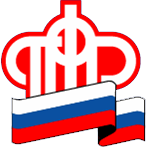 15.01.2018ПРЕСС-РЕЛИЗ«Горячая линия» для семейНа Колыме начала работу областная «горячая линия» ПФР по теме «Новые возможности использования материнского капитала». На вопросы жителей нашего региона ответят специалисты Отделения и управлений Пенсионного фонда города и области.С января 2018 года воплощена в жизнь одна из президентских инициатив по поддержке демографической программы: нуждающимся семьям, в которых, начиная с 2018 года, родится или будет усыновлен второй ребенок, Пенсионный фонд будет выплачивать ежемесячную выплату в размере прожиточного минимума ребенка, установленного во II  квартале прошлого года в регионе проживания семьи. Это стало новым направлением распоряжения средствами материнского капитала. Кто может претендовать на ежемесячную выплату? Как долго семья будет ее получать и куда обращаться за ее установлением? Каков размер данной выплаты? На эти и многие другие вопросы ответы можно получить по телефонам «горячей линии» ПФР. Время ее работы: ежедневно, кроме выходных дней, с  9.00 до 17.00 (перерыв с 12.30 - 14.00).  Телефоны «горячей линии»: Управление Пенсионного фонда в г. Магадане (межрайонное) – (84132)  697-860, 697-861,Клиентская служба (на правах отдела) в Среднеканском районе - (841347) -94 -292,Клиентская служба (на правах отдела) в Омсукчанском районе - (841346)-91-801, 91-898,Клиентская служба (на правах отдела) в Хасынском районе  - (841342) 93 -215, 93-235,Клиентская служба (на правах отдела) в Тенькинском районе - (8413 44) 22-585, 22 -407,Клиентская служба (на правах отдела) в Северо-Эвенском районе -(841348) 22 459, 22 405, Клиентская служба (на правах отдела) в Ольском районе - (841341) 25-727, 25-679, 25-109.Управление Пенсионного фонда в Сусуманском районе - (841345) 22-924, 21 -480,Управление Пенсионного фонда Ягоднинском районе - (841343) 22-586,Отделение ПФР по Магаданской области - (84132)  698-094, 698-054.Начальник Управления ПФРМ.С. Цуканов   ГОСУДАРСТВЕННОЕ УЧРЕЖДЕНИЕ – УПРАВЛЕНИЕ ПЕНСИОННОГОФОНДА РОССИЙСКОЙ ФЕДЕРАЦИИ В ЯГОДНИНСКОМ РАЙОНЕ МАГАДАНСКОЙ ОБЛАСТИ________________________________________________________________